CIOP-PIB: Poznaliśmy laureatów 2. edycji zestawienia 
„Najlepsi w bezpieczeństwie 2023” 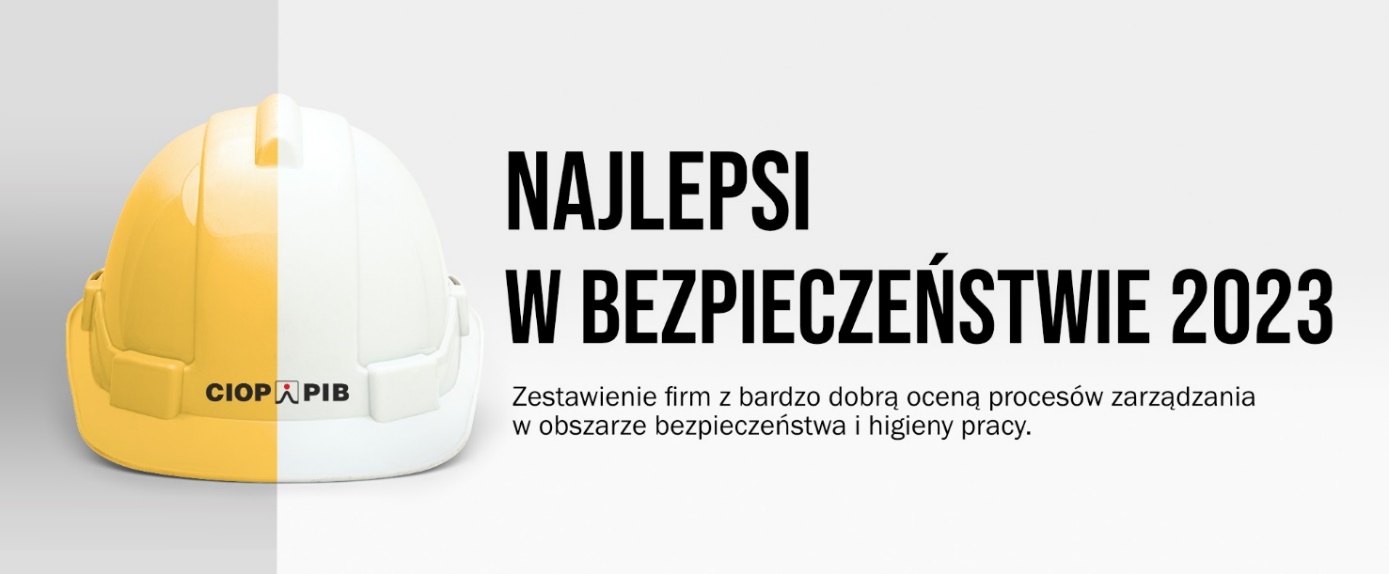 W 2023 r. w Centralnym Instytucie Ochrony Pracy – Państwowym Instytucie Badawczym została przeprowadzona 2. edycja rankingu przedsiębiorstw pn. „Najlepsi w bezpieczeństwie”. Na koniec roku poznaliśmy finalistów, czyli 50 przedsiębiorstw o najwyższym poziomie zintegrowanego wskaźnika procesów zarządzania BHP.Działania zwiększające świadomość z zakresu problematyki bezpieczeństwa i higieny pracy oraz promujące tematykę bezpieczeństwa pracy są realizowane przez Centralnym Instytucie Ochrony Pracy - Państwowym  Instytucie Badawczym wielokierunkowo. Poza upowszechnianiem wyników prowadzonych badań naukowych i prac rozwojowych oraz inspirowaniem przedstawicieli przedsiębiorstw do budowania bezpiecznych warunków pracy z wykorzystaniem najnowszych osiągnięć nauki i techniki, Instytut skupia się m.in. na promowaniu przedsiębiorstw, dla których najwyższe standardy w zakresie bezpieczeństwa pracy są wpisane w cele szczegółowe wszystkich realizowanych procesów.  Najnowszym projektem Instytutu z tego zakresu jest zestawienie „Najlepsi w bezpieczeństwie”. Celem tej inicjatywy jest nie tylko zwracanie uwagi na znaczenie oceny skuteczności realizowanych procesów zarządzania bezpieczeństwem  higieną pracy w przedsiębiorstwach dla poprawy bezpieczeństwa pracy, ale także identyfikowanie i wyróżnianie firm o najwyższym poziomie  ocenie skuteczności procesów zarządzania bhp. Zestawienie ma charakter otwarty i mogą w nim bezpłatnie uczestniczyć wszystkie przedsiębiorstwa działających na terenie Polski, zatrudniające więcej niż 10 pracowników. O zakwalifikowaniu się do finałowej pięćdziesiątki decyduje wyłącznie wynik oceny przeprowadzonej z wykorzystaniem autorskiego narzędzia pn. „Zintegrowany Wskaźnik Procesów Zarządzania BHP”, opracowanego przez specjalistów z Zakładu Zarządzania Bezpieczeństwem i Higieną Pracy CIOP-PIB. W ocenie uwzględnione zostały różne zestawy kryteriów pomiaru, w tym wskaźniki jakościowe i ilościowe, wskaźnik kategorii ryzyka oraz wskaźnik awarii i anomalii (oparty na liczbie niepożądanych zdarzeń w przedsiębiorstwie). Wybór wskaźników jakościowych oparto na listach kontrolnych bazujących przede wszystkim na procesach:komunikowania się i konsultowania, zapewnienia wiedzy i podnoszenia świadomości pracowników, identyfikacji ryzyka i szans dla systemu zarządzania bhp oraz dla bezpieczeństwa i ochrony zdrowia pracowników, aktywnego i reaktywnego monitorowania bhp, reagowania na dysfunkcje systemu, monitorowania zdrowia pracowników, przeglądu wykonywanego przez najwyższe kierownictwo.Z kolei wiodące wskaźniki ilościowe wyznaczane zostały w oparciu o procentowe dane dostępne w przedsiębiorstwie dotyczące: pracowników zgłaszających problemy związane z warunkami pracy; reakcji na zgłoszenia dotyczące zauważonych niezgodności i problemów związanych z warunkami pracy; zrealizowanych działań w zakresie systemu zarządzania bhp; wyeliminowanych lub ograniczonych zagrożeń dla działania systemu zarządzania bhp; zakończonych ocen ryzyka i wdrożonych działań wynikających z tych ocen; personelu przeszkolonego w zakresie reagowania i koordynacji działań w sytuacjach kryzysowych; celów w zakresie bhp osiągniętych zgodnie z planem; wypadków przy pracy oraz zdarzeń potencjalnie wypadkowych, chorób pracowników, pracowników objętych bieżącymi programami ochrony zdrowia i promocji zdrowia. W 2. edycji rankingu przedsiębiorstw, przeprowadzonej w 2023 r., zaproszenie do udziału w ocenie otrzymało 781 firm z całej Polski. Spośród tej liczby do zestawienia „Najlepsi w bezpieczeństwie 2023” zakwalifikowano 50 przedsiębiorstw o najwyższym poziomie zintegrowanego wskaźnika procesów zarządzania BHP. W rankingu pięć najwyższych ocen uzyskały firmy: Wytwórnia Podkładów Strunobetonowych S.A. Grupa Żywiec Sp. z o.o. Browar w Elblągu NM Polska Sp. z o.o. (Grupa Velux) ProElite Sp. z o. o. PSI Spółdzielczy Producent SprężynLista wszystkich laureatów 2. edycji zestawienia jest dostępna na stronie www.ciop.pl/najlepsiwbezpieczenstwie. Nabór do kolejnej edycji zestawienia rozpocznie się już we wrześniu 2024 r.Zestawienie jest przygotowywane w ramach programu wieloletniego „Rządowy Program Poprawy Bezpieczeństwa i Warunków Pracy” (VI etap, okres realizacji: lata 2023–2025), finansowanego w zakresie służb państwowych ze środków Ministerstwa Rodziny i Polityki Społecznej (zadanie pt. „Wspieranie przedsiębiorstw w zakresie poprawy warunków pracy poprzez organizowanie funkcjonowania struktur sieciowych CIOP-PIB”). Koordynator Programu: Centralny Instytut Ochrony Pracy – Państwowy Instytut Badawczy. Kontakt dla mediów w sprawie zestawienia:dr Marzena Malińska, Ośrodek Promocji i WdrażaniaCentralny Instytut Ochrony Pracy – Państwowy Instytut Badawczye-mail: najlepsiwbezpieczenstwie@ciop.pl, tel. 22 623 37 34Kontakt dla mediów w sprawie działalności Instytutu:Agnieszka Szczygielska, Kierownik Ośrodka Promocji i WdrażanaCentralny Instytut Ochrony Pracy – Państwowy Instytut Badawczye-mail: agnieszka.szczygielska@ciop.pl, tel. 22 623 36 86www.ciop.pl/najlepsiwbezpieczenstwie 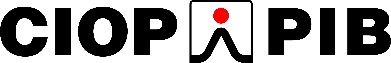 